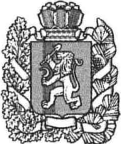 АДМИНИСТРАЦИЯ БОГУЧАНСКОГО РАЙОНАПОСТАНОВЛЕНИЕ15.11. 2019                              с. Богучаны                                 №1121  - п«Об утверждении Положения о комиссии по определению стоимости подарков, полученных муниципальными служащими и лицами, замещающими муниципальные должности администрации Богучанского района в связи с протокольными мероприятиями, служебными командировками и другими официальными мероприятиями»В соответствии с Федеральным законом от 25 декабря 2008 г. № 273-ФЗ «О противодействии коррупции», постановлением Правительства Российской Федерации от 09 января 2014 г. № 10 «О порядке сообщения отдельными категориями лиц о получении подарка в связи с их должностным положением или исполнением ими служебных (должностных) обязанностей, сдачи и оценки подарка, реализации (выкупа) и зачисления средств, вырученных от его реализации», ст. 7, 43, 47 Устава Богучанского района Красноярского края, ПОСТАНОВЛЯЮ:     1. Утвердить комиссию по определению стоимости подарков, полученных муниципальными служащими и лицами, замещающими муниципальные должности администрации Богучанского района в связи с протокольными мероприятиями, служебными командировками и другими официальными мероприятиями, участие в которых связано с исполнением служебных (должностных), его сдачи, оценки и реализации (выкупа),  согласно приложению № 1.2. Утвердить Положение о комиссии по определению стоимости подарков, полученных муниципальными служащими в связи с протокольными мероприятиями, служебными командировками и другими официальными мероприятиями согласно приложению № 2.3. Признать утратившим  силу постановление № 334-п от  19.03.2014г. «Об утверждении состава комиссии для определения стоимости подарков, полученных муниципальными служащими в связи с протокольными мероприятиями, служебными командировками и другими официальными мероприятиями». 4. Контроль за исполнением настоящего постановления возложить на заместителя Главы Богучанского района по экономике и планированию Илиндееву Н.В. 5. Настоящее постановление вступает в силу в день, следующий за днем его официального опубликования в официальном вестнике Богучанского района. И.о. Главы Богучанского района                                          И.М. БрюхановПриложение  №1 к постановлению АдминистрацииБогучанского района от «15» 11.2019г. № 1121-П Составкомиссии по определению стоимости подарков, полученных муниципальными служащими и лицами, замещающими муниципальные должности администрации Богучанского района в связи с протокольными мероприятиями, служебными командировками и другими официальными мероприятиями, участие в которых связано с исполнением служебных (должностных), его сдачи, оценки и реализации (выкупа)Приложение  №2 к постановлению АдминистрацииБогучанского района от «15» 11. 2019г. № 1121-П  ПОЛОЖЕНИЕо Комиссии по оценке стоимости подарков полученных муниципальными служащими и лицами, замещающими муниципальные должности администрации Богучанского района в связи с протокольными мероприятиями, служебными командировками и другими официальными мероприятиями, участие в которых связано с исполнением служебных (должностных), его сдачи, оценки и реализации (выкупа). 	1. Настоящее Положение устанавливает состав и порядок работы оценочной комиссии для определения стоимости подарков, полученных в связи с протокольными мероприятиями, служебными командировками и другими официальными мероприятиями (далее - официальные мероприятия).2. Подарки, полученные муниципальными служащими  в связи с протокольными мероприятиями, служебными командировками и другими официальными мероприятиями, стоимость которых превышает три тысячи рублей (далее - подарки), в соответствии с частью 2 статьи 575 Гражданского кодекса Российской Федерации и статьей 17 Федерального закона от 24 июля 2004 г. № 25-ФЗ «О  муниципальной службе Российской Федерации» передаются в собственность Администрации Богучанского района.   3. Комиссия по определению стоимости подарков, полученных муниципальными служащими  в связи с протокольными мероприятиями, служебными командировками и другими официальными мероприятиями (далее – Комиссия) образуется постановлением  Администрации Богучанского района. 4. В состав комиссии входят:4.1. Председатель комиссии, заместитель председателя комиссии, секретарь комиссии, члены комиссии. 5.  Заседания комиссии проводятся по мере поступления Уведомлений лиц, получивших подарки в связи с официальными мероприятиями, в срок, не превышающих 30 дней со дня подачи лицом Уведомления.Председатель комиссии при поступлении к нему информации от материально-ответственного лица Администрации Богучанского района, содержащей основания для проведения заседания комиссии, в 3-дневный срок назначает дату заседания комиссии. При этом дата заседания комиссии не может быть назначена позднее 30 дней со дня поступления первого уведомления.Заседания комиссии считаются правомочными, если на них присутствует не менее половины ее членов.В случае получения подарка лицом, входящим в состав комиссии, указанное лицо не принимает участие в заседании комиссии.6. Комиссия на своих заседаниях рассматривает Уведомления на основании представленных документов (технический паспорт, гарантийный талон, инструкция по эксплуатации и т.п.) или, если таковые отсутствуют, на основании цены, которая при сравнимых обстоятельствах обычно взимается за аналогичные товары (ст. 424 Гражданского Кодекса Российской Федерации).7. В случае если комиссия придет к выводу о том, что подарок имеет историческую, художественную, научную или культурную ценность и оценка подарка затруднена вследствие его уникальности или отсутствия на рынке, а также при возникновении спора о стоимости подарка для его оценки может привлекаться независимый оценщик в порядке, установленном Федеральным законом от 29 июля 1998 г. № 135-ФЗ «Об оценочной деятельности в Российской Федерации».8. Для исключения злоупотреблений со стороны комиссии, если не требуется привлечение независимых экспертов, комиссией может быть принято решение о повторном рассмотрении вопроса на следующем заседании комиссии для принятия окончательного решения о цене подарка, которая при сравнимых обстоятельствах обычно взимается за аналогичные товары на дату принятия подарка.9. По итогам рассмотрения Уведомлений комиссия принимает одно из следующих решений:а) о передаче подарка в собственность Администрации Богучанского района, в случае, если стоимость подарка превышает три тысячи рублей;б) о возвращении подарка получившему его лицу, в случае, если стоимость подарка не превышает три тысячи рублей.Решение считается принятым, если за него проголосовали большинство членов комиссии.10. Если комиссия придет к выводу, что стоимость подарка больше трех тысяч рублей, и он должен быть передан в собственность Администрации Богучанского района, то в этом случае должен быть составлен акт приема-передачи, который подписывается лицом, получившим подарок, и членами комиссии. В обязанности комиссии входит разъяснение права служащего на возможность выкупа переданного подарка.11. Муниципальные служащие, сдавшие подарки, вправе их выкупить в порядке, устанавливаемом нормативными правовыми актами Российской Федерации.12. Возврат подарка, стоимость которого не превышает трех тысяч рублей, производится в течение пяти рабочих дней со дня его оценки комиссией по акту возврата, оформленному согласно Приложению к настоящему Положению.Приложение к Положению, о комиссии по оценке стоимости подарков полученных муниципальными служащими и лицами, замещающими муниципальные должности администрации Богучанского района в связи с протокольными мероприятиями, служебными командировками и другими официальными мероприятиями, участие в которых связано с исполнением служебных (должностных), его сдачи, оценки и реализации (выкупа).Акт № ______возврата подарка (ов), полученных в связи с протокольными мероприятиями, служебными командировками и другими официальными мероприятиями«_____»_____________ 20___г.					           с. Богучаны Материально-ответственный сотрудник Администрации Богучанского района____________________________________________________________(Ф.И.О., наименование замещаемой должности)в  соответствии Гражданским кодексом Российской Федерации и Федеральными законами от 25   декабря     . № 273-ФЗ «О противодействии коррупции», от 24 июля . № 79-ФЗ «О государственной гражданской службе Российской Федерации», протокола заседания Комиссии по определению стоимости подарков, полученных муниципальными служащими  в связи с протокольными мероприятиями, служебными командировками и другими официальными мероприятиями от «_______»_____________ 20__ г. № _______возвращает________________________________________________________(Ф.И.О., наименование должности лица, получившего подарок в связи с протокольными мероприятиями, служебными командировками и другими официальными мероприятиями)подарок (и), переданный (ые) по акту приема-передачи подарка (ов)от «____»____________ 20____ г.Выдал: ____________________________________________________  Принял:________________/_____________/           __________________/____________/                                   (подпись, Ф.И.О.)                                                         (подпись, Ф.И.О.)        Посысоева Ирина Витальевна-  Начальник МКУ «Централизованная бухгалтерия», председатель комиссии;ИлиндееваНаталья  Вениаминовна- заместитель Главы Богучанского района,     по экономике  и планированию, заместитель председателя комиссии;Зарва Лора Витальевна- заместитель Главы Богучанского района по взаимодействию с органами государственной и муниципальной власти администрации Богучанского района, секретарь  комиссии;Члены комиссии: Брюханов Иван Маркович- заместитель Главы Богучанского района по социальным вопросам администрации Богучанского района;                           РукосуеваТатьяна МансуровнаБондареваТатьяна Сергеевна - и.о. начальника  Управления муниципальной собственностью  Богучанского района;- начальник отдела правового, документационного обеспечения- Архив Богучансокго района